Сведения о домах, включенных в реестр пустующих домов, расположенных на территории г.Осиповичи и Осиповичского района на 05.01.2023№ п/п№ записив реестреМестоположение пустующего домаМестоположение пустующего домаМестоположение пустующего домаМестоположение пустующего домаЛица, которым дом принадлежит на праве собственности, в том числе наследники, принявшие наследство, но не оформившие права на жилой дом в установленном законодательством порядке. хозяйственного ведения или оперативного управления, иных лицах, имеющих право владения и пользования этим домомЛица, которым дом принадлежит на праве собственности, в том числе наследники, принявшие наследство, но не оформившие права на жилой дом в установленном законодательством порядке. хозяйственного ведения или оперативного управления, иных лицах, имеющих право владения и пользования этим домомЛица, которым дом принадлежит на праве собственности, в том числе наследники, принявшие наследство, но не оформившие права на жилой дом в установленном законодательством порядке. хозяйственного ведения или оперативного управления, иных лицах, имеющих право владения и пользования этим домомЛица, которым дом принадлежит на праве собственности, в том числе наследники, принявшие наследство, но не оформившие права на жилой дом в установленном законодательством порядке. хозяйственного ведения или оперативного управления, иных лицах, имеющих право владения и пользования этим домомЛица, которым дом принадлежит на праве собственности, в том числе наследники, принявшие наследство, но не оформившие права на жилой дом в установленном законодательством порядке. хозяйственного ведения или оперативного управления, иных лицах, имеющих право владения и пользования этим домомЛица, которым дом принадлежит на праве собственности, в том числе наследники, принявшие наследство, но не оформившие права на жилой дом в установленном законодательством порядке. хозяйственного ведения или оперативного управления, иных лицах, имеющих право владения и пользования этим домомЛица, которым дом принадлежит на праве собственности, в том числе наследники, принявшие наследство, но не оформившие права на жилой дом в установленном законодательством порядке. хозяйственного ведения или оперативного управления, иных лицах, имеющих право владения и пользования этим домомРазмер пустующего дома/ площадьРазмер пустующего дома/ площадьРазмер пустующего дома/ площадьСрок непроживания в жилом доме собственника, иных лиц, имеющих право владения и пользования этим домов (при наличии сведений о них)Срок непроживания в жилом доме собственника, иных лиц, имеющих право владения и пользования этим домов (при наличии сведений о них)Срок непроживания в жилом доме собственника, иных лиц, имеющих право владения и пользования этим домов (при наличии сведений о них)Срок непроживания в жилом доме собственника, иных лиц, имеющих право владения и пользования этим домов (при наличии сведений о них)Дата ввода в эксплуатацию пустую-щего домаДата ввода в эксплуатацию пустую-щего домаДата ввода в эксплуатацию пустую-щего домаНаименова-ние материала, из которого сделаны стеныЭтажность/ подземная этажностьЭтажность/ подземная этажностьСоставные части и принадлежности жилого дома, в том числе хозяйственные и иные постройки, степень их износаЗемельный участок, в том числе его площадь, виде права, на котором земельный участок предоставлен, ограничения (обременения) прав на него (при наличии)Основание включения жилого дома в реестр пустующих домов122223333333444555566678891012г.Осиповичиг.Осиповичиг.Осиповичиг.Осиповичиг.Осиповичиг.Осиповичиг.Осиповичиг.Осиповичиг.Осиповичиг.Осиповичиг.Осиповичиг.Осиповичиг.Осиповичиг.Осиповичиг.Осиповичиг.Осиповичиг.Осиповичиг.Осиповичиг.Осиповичиг.Осиповичиг.Осиповичиг.Осиповичиг.Осиповичиг.Осиповичиг.Осиповичиг.Осиповичиг.Осиповичиг.Осиповичиг.Осиповичи56г.Осиповичи, ул.Зеленая, д.20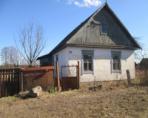 г.Осиповичи, ул.Зеленая, д.20г.Осиповичи, ул.Зеленая, д.20Сощеко Владимир ЕвгеньевичСощеко Владимир ЕвгеньевичСощеко Владимир ЕвгеньевичСощеко Владимир ЕвгеньевичСощеко Владимир ЕвгеньевичСощеко Владимир ЕвгеньевичСощеко Владимир ЕвгеньевичСощеко Владимир Евгеньевичнет сведений/42,0 м2нет сведений/42,0 м2нет сведений/42,0 м2более 3-х летболее 3-х летболее 3-х летболее 3-х летнет сведенийнет сведенийнет сведенийбревенчатый1/-1/-две холодные пристройки, три сарая, уборная степень износа – 60%0,0885га/ пользованиерешение райисполкома от 19.07.2019 № 15-26заключение от 30.05.2019 № 1857г.Осиповичи, ул.Голанта, д.36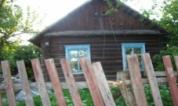 г.Осиповичи, ул.Голанта, д.36г.Осиповичи, ул.Голанта, д.36Багно Николай Николаевич (умер)Добробаба  Наталья НиколаевнаБагно Николай Николаевич (умер)Добробаба  Наталья НиколаевнаБагно Николай Николаевич (умер)Добробаба  Наталья НиколаевнаБагно Николай Николаевич (умер)Добробаба  Наталья НиколаевнаБагно Николай Николаевич (умер)Добробаба  Наталья НиколаевнаБагно Николай Николаевич (умер)Добробаба  Наталья НиколаевнаБагно Николай Николаевич (умер)Добробаба  Наталья НиколаевнаБагно Николай Николаевич (умер)Добробаба  Наталья Николаевнанет сведений/23,0 м2нет сведений/23,0 м2нет сведений/23,0 м2более 3-х летболее 3-х летболее 3-х летболее 3-х летнет сведенийнет сведенийнет сведенийбревенчатый1/-1/-холодная пристройка, сарайстепень износа – 80%0,1127га/ право пожизненного наследуемого владениярешение райисполкома от 19.07.2019 № 15-26заключение от 30.05.2019 № 1959г.Осиповичи. ул.Гастелло, д.3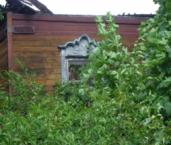 г.Осиповичи. ул.Гастелло, д.3г.Осиповичи. ул.Гастелло, д.3Фаттахова Ольга Геннадьевна (1/4 доли);Евсеева Татьяна Артемовна (3/4 доли) умерла;Евсеев Геннадий Михайлович (умер); Евсеева (Болотько) Наталья Геннадьевна(¼ от ¾ доли);Евсеев Тимур Геннадьевич (¼ от ¾ доли);Евсеев Артем Геннадьевич (¼ от ¾ доли);Евсеева Ольга Геннадьевна (¼ от ¾ доли) Фаттахова Ольга Геннадьевна (1/4 доли);Евсеева Татьяна Артемовна (3/4 доли) умерла;Евсеев Геннадий Михайлович (умер); Евсеева (Болотько) Наталья Геннадьевна(¼ от ¾ доли);Евсеев Тимур Геннадьевич (¼ от ¾ доли);Евсеев Артем Геннадьевич (¼ от ¾ доли);Евсеева Ольга Геннадьевна (¼ от ¾ доли) Фаттахова Ольга Геннадьевна (1/4 доли);Евсеева Татьяна Артемовна (3/4 доли) умерла;Евсеев Геннадий Михайлович (умер); Евсеева (Болотько) Наталья Геннадьевна(¼ от ¾ доли);Евсеев Тимур Геннадьевич (¼ от ¾ доли);Евсеев Артем Геннадьевич (¼ от ¾ доли);Евсеева Ольга Геннадьевна (¼ от ¾ доли) Фаттахова Ольга Геннадьевна (1/4 доли);Евсеева Татьяна Артемовна (3/4 доли) умерла;Евсеев Геннадий Михайлович (умер); Евсеева (Болотько) Наталья Геннадьевна(¼ от ¾ доли);Евсеев Тимур Геннадьевич (¼ от ¾ доли);Евсеев Артем Геннадьевич (¼ от ¾ доли);Евсеева Ольга Геннадьевна (¼ от ¾ доли) Фаттахова Ольга Геннадьевна (1/4 доли);Евсеева Татьяна Артемовна (3/4 доли) умерла;Евсеев Геннадий Михайлович (умер); Евсеева (Болотько) Наталья Геннадьевна(¼ от ¾ доли);Евсеев Тимур Геннадьевич (¼ от ¾ доли);Евсеев Артем Геннадьевич (¼ от ¾ доли);Евсеева Ольга Геннадьевна (¼ от ¾ доли) Фаттахова Ольга Геннадьевна (1/4 доли);Евсеева Татьяна Артемовна (3/4 доли) умерла;Евсеев Геннадий Михайлович (умер); Евсеева (Болотько) Наталья Геннадьевна(¼ от ¾ доли);Евсеев Тимур Геннадьевич (¼ от ¾ доли);Евсеев Артем Геннадьевич (¼ от ¾ доли);Евсеева Ольга Геннадьевна (¼ от ¾ доли) Фаттахова Ольга Геннадьевна (1/4 доли);Евсеева Татьяна Артемовна (3/4 доли) умерла;Евсеев Геннадий Михайлович (умер); Евсеева (Болотько) Наталья Геннадьевна(¼ от ¾ доли);Евсеев Тимур Геннадьевич (¼ от ¾ доли);Евсеев Артем Геннадьевич (¼ от ¾ доли);Евсеева Ольга Геннадьевна (¼ от ¾ доли) Фаттахова Ольга Геннадьевна (1/4 доли);Евсеева Татьяна Артемовна (3/4 доли) умерла;Евсеев Геннадий Михайлович (умер); Евсеева (Болотько) Наталья Геннадьевна(¼ от ¾ доли);Евсеев Тимур Геннадьевич (¼ от ¾ доли);Евсеев Артем Геннадьевич (¼ от ¾ доли);Евсеева Ольга Геннадьевна (¼ от ¾ доли) нет сведений/40,0 м2нет сведений/40,0 м2нет сведений/40,0 м2более 3-х летболее 3-х летболее 3-х летболее 3-х летнет сведенийнет сведенийнет сведенийбревенчатый1/-1/-холодная пристройка, два сарая, навесстепень износа – 90%нет сведенийрешение райисполкома от 13.09.2019 № 22-18заключение от 07.08.2019 № 25Решением суда от 05.12.2019 признан бесхозяйным, решением РИК от 14.02.2020 № 6-27 определен подлежащим сносу, для предоставления новому землепользователю при условии сноса собственными силами или  финансирования сноса (снесен)60г.Осиповичи,  пер. Социалистический, д.12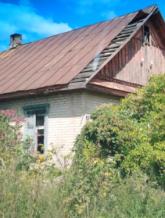 г.Осиповичи,  пер. Социалистический, д.12г.Осиповичи,  пер. Социалистический, д.12Санкович Нина Мартыновна (умерла) ¾ долиСанкович Александр Леонидович (1/4 доли);Санкович Анна Терентьевна; Санкович Дмитрий Александрович;Санкович Леонид АлександровичСанкович Нина Мартыновна (умерла) ¾ долиСанкович Александр Леонидович (1/4 доли);Санкович Анна Терентьевна; Санкович Дмитрий Александрович;Санкович Леонид АлександровичСанкович Нина Мартыновна (умерла) ¾ долиСанкович Александр Леонидович (1/4 доли);Санкович Анна Терентьевна; Санкович Дмитрий Александрович;Санкович Леонид АлександровичСанкович Нина Мартыновна (умерла) ¾ долиСанкович Александр Леонидович (1/4 доли);Санкович Анна Терентьевна; Санкович Дмитрий Александрович;Санкович Леонид АлександровичСанкович Нина Мартыновна (умерла) ¾ долиСанкович Александр Леонидович (1/4 доли);Санкович Анна Терентьевна; Санкович Дмитрий Александрович;Санкович Леонид АлександровичСанкович Нина Мартыновна (умерла) ¾ долиСанкович Александр Леонидович (1/4 доли);Санкович Анна Терентьевна; Санкович Дмитрий Александрович;Санкович Леонид АлександровичСанкович Нина Мартыновна (умерла) ¾ долиСанкович Александр Леонидович (1/4 доли);Санкович Анна Терентьевна; Санкович Дмитрий Александрович;Санкович Леонид АлександровичСанкович Нина Мартыновна (умерла) ¾ долиСанкович Александр Леонидович (1/4 доли);Санкович Анна Терентьевна; Санкович Дмитрий Александрович;Санкович Леонид Александровичнет сведений/56,0 м2нет сведений/56,0 м2нет сведений/56,0 м2более 3-х летболее 3-х летболее 3-х летболее 3-х летнет сведенийнет сведенийнет сведенийкирпичный1/-1/-две холодные пристройки, три сарая, уборнаястепень износа  – 60%пользование, нет, нет сведенийрешение райисполкома от 13.09.2019 № 22-18заключение от 07.08.2019 № 26Решением суда от 10.09.2020 (06.10.2020) признан бесхозяйным и передан в собственность Осиповичского района, в настоящее время рассматривается вопрос о снятии с регистрации граждан63г.Осиповичи, ул.Гастелло, д.1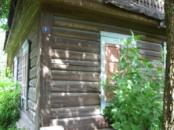 г.Осиповичи, ул.Гастелло, д.1г.Осиповичи, ул.Гастелло, д.1Пименов Валерий НиколаевичПименов Валерий НиколаевичПименов Валерий НиколаевичПименов Валерий НиколаевичПименов Валерий НиколаевичПименов Валерий НиколаевичПименов Валерий НиколаевичПименов Валерий Николаевичнет сведений/32,0 м2нет сведений/32,0 м2нет сведений/32,0 м2более 3-х летболее 3-х летболее 3-х летболее 3-х летнет сведенийнет сведенийнет сведенийбревенчатый1/-1/-холодная пристройка, сарай степень износа – 60%нет сведенийрешение райисполкома от 13.09.2019 № 22-18заключение от 07.08.2019 № 3065г.Осиповичи, пер.Заводской, д.29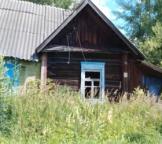 г.Осиповичи, пер.Заводской, д.29г.Осиповичи, пер.Заводской, д.29Соколовский Иван Михайлович (умер)Соколовский Иван Михайлович (умер)Соколовский Иван Михайлович (умер)Соколовский Иван Михайлович (умер)Соколовский Иван Михайлович (умер)Соколовский Иван Михайлович (умер)Соколовский Иван Михайлович (умер)Соколовский Иван Михайлович (умер)нет сведений/ 23,0 м2нет сведений/ 23,0 м2нет сведений/ 23,0 м2более 3-х летболее 3-х летболее 3-х летболее 3-х летнет сведенийнет сведенийнет сведенийбревенчатый1/-1/-холодная пристройка, сарай степень износа – 80%0,1127га/ право пожизненного наследуемого владениярешение райисполкома от 13.09.2019 № 22-18заключение от 07.08.2019 № 32133г. Осиповичи, ул.Гагарина, д.17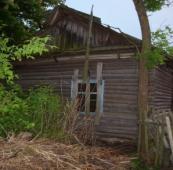 г. Осиповичи, ул.Гагарина, д.17г. Осиповичи, ул.Гагарина, д.17Свердликова Раиса АфанасьевнаСвердликова Раиса АфанасьевнаСвердликова Раиса АфанасьевнаСвердликова Раиса АфанасьевнаСвердликова Раиса АфанасьевнаСвердликова Раиса АфанасьевнаСвердликова Раиса АфанасьевнаСвердликова Раиса Афанасьевнанет сведений/33,0м2нет сведений/33,0м2нет сведений/33,0м2более 3-х летболее 3-х летболее 3-х летболее 3-х летнет сведенийнет сведенийнет сведенийбревенчатый1/-1/-холодная пристройка, сарай - степень износа 95%нет сведенийрешение райисполкома от 26.01.2022 № 4-17заключение от 24.01.2022 № 107 возврат на доработку134г.Осиповичи. ул.Мичурина, д. 9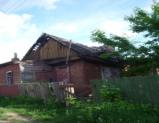 г.Осиповичи. ул.Мичурина, д. 9г.Осиповичи. ул.Мичурина, д. 9Касаткина Валентина Владимировна;Климкович Александр Сергеевич;Лешок Наталья Николаевна;Мельник (Лешок) Оксана Сергеевна;Лешок Евгений СергеевичКасаткина Валентина Владимировна;Климкович Александр Сергеевич;Лешок Наталья Николаевна;Мельник (Лешок) Оксана Сергеевна;Лешок Евгений СергеевичКасаткина Валентина Владимировна;Климкович Александр Сергеевич;Лешок Наталья Николаевна;Мельник (Лешок) Оксана Сергеевна;Лешок Евгений СергеевичКасаткина Валентина Владимировна;Климкович Александр Сергеевич;Лешок Наталья Николаевна;Мельник (Лешок) Оксана Сергеевна;Лешок Евгений СергеевичКасаткина Валентина Владимировна;Климкович Александр Сергеевич;Лешок Наталья Николаевна;Мельник (Лешок) Оксана Сергеевна;Лешок Евгений СергеевичКасаткина Валентина Владимировна;Климкович Александр Сергеевич;Лешок Наталья Николаевна;Мельник (Лешок) Оксана Сергеевна;Лешок Евгений СергеевичКасаткина Валентина Владимировна;Климкович Александр Сергеевич;Лешок Наталья Николаевна;Мельник (Лешок) Оксана Сергеевна;Лешок Евгений СергеевичКасаткина Валентина Владимировна;Климкович Александр Сергеевич;Лешок Наталья Николаевна;Мельник (Лешок) Оксана Сергеевна;Лешок Евгений Сергеевичнет сведений/75,0 м2нет сведений/75,0 м2нет сведений/75,0 м2более 3-х летболее 3-х летболее 3-х летболее 3-х летнет сведенийнет сведенийнет сведенийбревенчатый1/-1/-три холодные пристройки, четыре сарая, погреб, три уборные – степень износа  80%нет сведений, решение райисполкома от 26.01.2022 № 4-17заключение от 24.01.2022 № 108подано уведомление Гродзянский сельсоветГродзянский сельсоветГродзянский сельсоветГродзянский сельсоветГродзянский сельсоветГродзянский сельсоветГродзянский сельсоветГродзянский сельсоветГродзянский сельсоветГродзянский сельсоветГродзянский сельсоветГродзянский сельсоветГродзянский сельсоветГродзянский сельсоветГродзянский сельсоветГродзянский сельсоветГродзянский сельсоветГродзянский сельсоветГродзянский сельсоветГродзянский сельсоветГродзянский сельсоветГродзянский сельсоветГродзянский сельсоветГродзянский сельсоветГродзянский сельсоветГродзянский сельсоветГродзянский сельсоветГродзянский сельсоветГродзянский сельсовет119д.Гродзянка, ул.Василия Хатько, д.17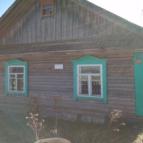 д.Гродзянка, ул.Василия Хатько, д.17Быковская Ванда Владиславовна(собственник умерла)Быковская Ванда Владиславовна(собственник умерла)Быковская Ванда Владиславовна(собственник умерла)Быковская Ванда Владиславовна(собственник умерла)Быковская Ванда Владиславовна(собственник умерла)размер –  5,9 х 8,9 / площадь – 52,5 м2размер –  5,9 х 8,9 / площадь – 52,5 м2размер –  5,9 х 8,9 / площадь – 52,5 м2размер –  5,9 х 8,9 / площадь – 52,5 м2размер –  5,9 х 8,9 / площадь – 52,5 м2размер –  5,9 х 8,9 / площадь – 52,5 м210 лет10 лет10 летнет сведенийнет сведенийнет сведенийбревенчатыйбревенчатыйбревенчатыйбревенчатый1/-холодная пристройка, сарайстепень износа – 90%нет сведенийрешение райисполкома от 25.06.2021 № 18-20заключение от 13.05.2021  №  93РЕШЕНИЕМ СУДА от 09.08.2021 (25.08.2021)ПРИЗНАН ВЫМОРОЧНЫМ НАСЛЕДСТВОМрешением СИК от 09.09.2021 № 13-6 ПРЯМАЯ ПРОДАЖА120д.Лозовое, ул.Первомайская, д.21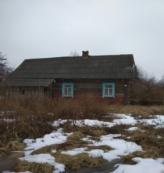 д.Лозовое, ул.Первомайская, д.21Кошлач Ольга Кузьминична (собственник умерла)Кошлач Николай Владимирович (наследник, умер)Кошлач Оксана Александровна, наследникЛисицкая Виктория Николаевна, наследникКошлач Ольга Кузьминична (собственник умерла)Кошлач Николай Владимирович (наследник, умер)Кошлач Оксана Александровна, наследникЛисицкая Виктория Николаевна, наследникКошлач Ольга Кузьминична (собственник умерла)Кошлач Николай Владимирович (наследник, умер)Кошлач Оксана Александровна, наследникЛисицкая Виктория Николаевна, наследникКошлач Ольга Кузьминична (собственник умерла)Кошлач Николай Владимирович (наследник, умер)Кошлач Оксана Александровна, наследникЛисицкая Виктория Николаевна, наследникКошлач Ольга Кузьминична (собственник умерла)Кошлач Николай Владимирович (наследник, умер)Кошлач Оксана Александровна, наследникЛисицкая Виктория Николаевна, наследниксведений не имеется, площадь – 29,0 м2сведений не имеется, площадь – 29,0 м2сведений не имеется, площадь – 29,0 м2сведений не имеется, площадь – 29,0 м2сведений не имеется, площадь – 29,0 м2сведений не имеется, площадь – 29,0 м210 лет10 лет10 летнет сведенийнет сведенийнет сведенийбревенчатыйбревенчатыйбревенчатыйбревенчатый1/-две пристройки, навес, два сараястепень износа – 90%нет сведенийрешение райисполкома от 25.06.2021 № 18-20заключение от 13.05.2021  №  94РЕШЕНИЕМ СУДА от 16.09.2021  ПРИЗНАН БЕСХОЗЯЙНЫМрешением СИК от 30.09.2021 № 14-3 ПРЯМАЯ ПРОДАЖА122д.Гродзянка, пер.Ленинский, д.6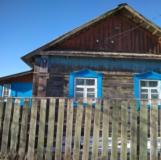 д.Гродзянка, пер.Ленинский, д.6Алешкевич София Ивановна (собственник умерла)Алешкевич София Ивановна (собственник умерла)Алешкевич София Ивановна (собственник умерла)Алешкевич София Ивановна (собственник умерла)Алешкевич София Ивановна (собственник умерла)сведений не имеется  площадь – 40,0 м2сведений не имеется  площадь – 40,0 м2сведений не имеется  площадь – 40,0 м2сведений не имеется  площадь – 40,0 м2сведений не имеется  площадь – 40,0 м2сведений не имеется  площадь – 40,0 м23 года3 года3 годанет сведенийнет сведенийнет сведенийбревенчатыйбревенчатыйбревенчатыйбревенчатый1/-холодная пристройка, два сараястепень износа – 90%нет сведенийрешение райисполкома от 25.06.2021 № 18-20заключение от 13.05.2021  №  96РЕШЕНИЕМ СУДА от 09.08.2021 (25.08.2021)  ПРИЗНАН ВЫМОРОЧНЫМ НАСЛЕДСТВОМ, решение СИК от 09.09.2021 № 13-6 ПРЯМАЯ ПРОДАЖА123д.Гродзянка, ул.Советская, д.8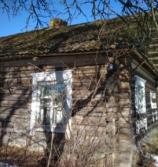 д.Гродзянка, ул.Советская, д.8Пришивалко Лонфея Емельяновна (собственник умерла)Герасименко Зинаида Георгиевна, наследникПришивалко Лонфея Емельяновна (собственник умерла)Герасименко Зинаида Георгиевна, наследникПришивалко Лонфея Емельяновна (собственник умерла)Герасименко Зинаида Георгиевна, наследникПришивалко Лонфея Емельяновна (собственник умерла)Герасименко Зинаида Георгиевна, наследникПришивалко Лонфея Емельяновна (собственник умерла)Герасименко Зинаида Георгиевна, наследниксведений не имеется  площадь – 39,0 м2сведений не имеется  площадь – 39,0 м2сведений не имеется  площадь – 39,0 м2сведений не имеется  площадь – 39,0 м2сведений не имеется  площадь – 39,0 м2сведений не имеется  площадь – 39,0 м210 лет10 лет10 летнет сведенийнет сведенийнет сведенийбревенчатыйбревенчатыйбревенчатыйбревенчатый1/-холодная пристройка, три сарая, навесстепень износа – 90%нет сведенийрешение райисполкома от 25.06.2021 № 18-20заключение от 13.05.2021  №  97РЕШЕНИЕМ СУДА от 19.04.2022  ПРИЗНАН ВЫМОРОЧНЫМ НАСЛЕДСТВОМРешение СИК от 12.05.2022 № 6-7 подлежит сносуДарагановский сельсоветДарагановский сельсоветДарагановский сельсоветДарагановский сельсоветДарагановский сельсоветДарагановский сельсоветДарагановский сельсоветДарагановский сельсоветДарагановский сельсоветДарагановский сельсоветДарагановский сельсоветДарагановский сельсоветДарагановский сельсоветДарагановский сельсоветДарагановский сельсоветДарагановский сельсоветДарагановский сельсоветДарагановский сельсоветДарагановский сельсоветДарагановский сельсоветДарагановский сельсоветДарагановский сельсоветДарагановский сельсоветДарагановский сельсоветДарагановский сельсоветДарагановский сельсоветДарагановский сельсоветДарагановский сельсоветДарагановский сельсовет70аг.Ковгары, ул.Заводская, д.23, кв.1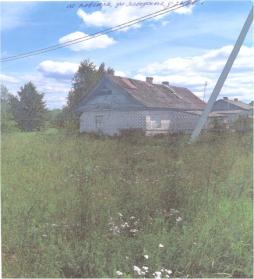 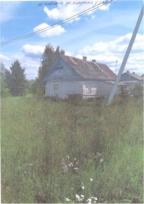 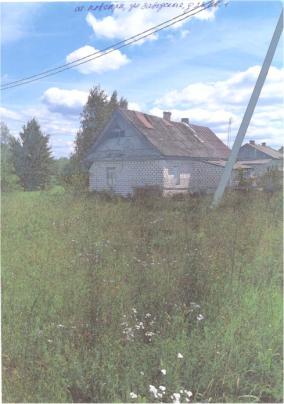 аг.Ковгары, ул.Заводская, д.23, кв.1аг.Ковгары, ул.Заводская, д.23, кв.1аг.Ковгары, ул.Заводская, д.23, кв.1Спиртзавод «Ковгарский» (ликвидирован в 2006г.)Спиртзавод «Ковгарский» (ликвидирован в 2006г.)Спиртзавод «Ковгарский» (ликвидирован в 2006г.)Спиртзавод «Ковгарский» (ликвидирован в 2006г.)24,4 м2/21,0 м224,4 м2/21,0 м224,4 м2/21,0 м224,4 м2/21,0 м224,4 м2/21,0 м224,4 м2/21,0 м2более 10 летболее 10 летболее 10 летболее 10 летнет сведенийнет сведенийнет сведенийкирпичный1/-1/-–степень износа – 70%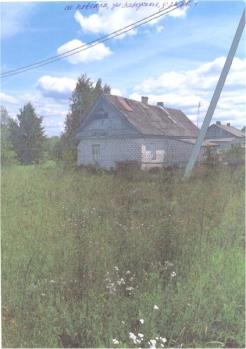 -решение райисполкома от 13.09.2019 № 22-18;Заключение от 07.08.2019 № 39 РЕШЕНИЕМ СУДА от 14.11.2019 ПРИЗНАН БЕСХОЗЯЙНЫМрешение СИК от 05.12.2019 № 20-3ПРЯМАЯ ПРОДАЖА 71аг.Ковгары, ул.Заводская, д.25, кв.2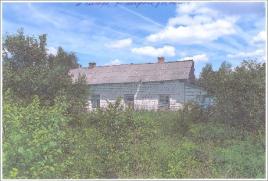 аг.Ковгары, ул.Заводская, д.25, кв.2аг.Ковгары, ул.Заводская, д.25, кв.2аг.Ковгары, ул.Заводская, д.25, кв.2Спиртзавод «Ковгарский» (ликвидирован в 2006г.)Спиртзавод «Ковгарский» (ликвидирован в 2006г.)Спиртзавод «Ковгарский» (ликвидирован в 2006г.)Спиртзавод «Ковгарский» (ликвидирован в 2006г.)24,4 м2/ 21,0 м224,4 м2/ 21,0 м224,4 м2/ 21,0 м224,4 м2/ 21,0 м224,4 м2/ 21,0 м224,4 м2/ 21,0 м2более 3-х летболее 3-х летболее 3-х летболее 3-х летнет сведенийнет сведенийнет сведенийкирпичный1/-1/-–степень износа –  70%-решение райисполкома от13.09.2019 № 22-18;Заключение от 07.08.2019 № 40 РЕШЕНИЕМ СУДА от 14.11.2019 ПРИЗНАН БЕСХОЗЯЙНЫМрешение СИК от 05.12.2019 № 20-3ПРЯМАЯ ПРОДАЖА 136д.Радутичи, ул.Новая, д.32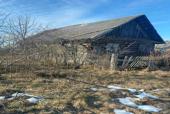 д.Радутичи, ул.Новая, д.32д.Радутичи, ул.Новая, д.32д.Радутичи, ул.Новая, д.32Картун Анатолий Игнатьевич (собственник умер)Картун Анатолий Игнатьевич (собственник умер)Картун Анатолий Игнатьевич (собственник умер)Картун Анатолий Игнатьевич (собственник умер)размер ‒6,5×5,0 / площадь –33,0 м2размер ‒6,5×5,0 / площадь –33,0 м2размер ‒6,5×5,0 / площадь –33,0 м2размер ‒6,5×5,0 / площадь –33,0 м2размер ‒6,5×5,0 / площадь –33,0 м2размер ‒6,5×5,0 / площадь –33,0 м2более 3 летболее 3 летболее 3 летболее 3 лет196319631963деревянный1/-1/-сарай, степень износа – 75%нет сведенийрешение райисполкома от 20.05.2022 № 20-19, заключение от 13.05.2022  № 111РЕШЕНИЕМ СУДА от 21.06.2022 (07.07.2022) ПРИЗНАН ВЫМОРОЧНЫМ НАСЛЕДСТВОМРешение СИК от  12.07.2022 № 15-3 подлежит сносуВязьевский сельсоветВязьевский сельсоветВязьевский сельсоветВязьевский сельсоветВязьевский сельсоветВязьевский сельсоветВязьевский сельсоветВязьевский сельсоветВязьевский сельсоветВязьевский сельсоветВязьевский сельсоветВязьевский сельсоветВязьевский сельсоветВязьевский сельсоветВязьевский сельсоветВязьевский сельсоветВязьевский сельсоветВязьевский сельсоветВязьевский сельсоветВязьевский сельсоветВязьевский сельсоветВязьевский сельсоветВязьевский сельсоветВязьевский сельсоветВязьевский сельсоветВязьевский сельсоветВязьевский сельсоветВязьевский сельсоветВязьевский сельсовет2020д.Большая Горожа, ул.Октябрьская, д.3д.Большая Горожа, ул.Октябрьская, д.3д.Большая Горожа, ул.Октябрьская, д.3Листопад Валентин Антонович (умер)Листопад Валентин Антонович (умер) 4,0х5,0/32,0м2 4,0х5,0/32,0м2 4,0х5,0/32,0м2 4,0х5,0/32,0м2 4,0х5,0/32,0м2 4,0х5,0/32,0м2Нет сведенийНет сведенийНет сведенийНет сведенийНет сведенийНет сведений194819481948бревенчатый1/-1/-хозяйственная постройкастепень износа –  60%0,1871 гарешение райисполкома от 18.01.2016 № 1-30заключение от 19.11.2015 № 474РЕШЕНИЕМ СУДА от 27.04.2022 (13.05.2022) ПРИЗНАН ВЫМОРОЧНЫМ НАСЛЕДСТВОМрешение СИК подлежит сносу 2222д.Комарин,ул.Зеленая, д.22д.Комарин,ул.Зеленая, д.22д.Комарин,ул.Зеленая, д.22Сафроненко Григорий ПавловичСафроненко Григорий Павлович 5х9/45,0м2 5х9/45,0м2 5х9/45,0м2 5х9/45,0м2 5х9/45,0м2 5х9/45,0м2Нет сведенийНет сведенийНет сведенийНет сведенийНет сведенийНет сведений195119511951бревенчатыйхозяйственная постройка,степень износа –  95%0,2гарешение райисполкома от 18.01.2016 № 1-30заключение от  19.11.2015  № 4792323д.Поташняул.Центральная, д.14д.Поташняул.Центральная, д.14д.Поташняул.Центральная, д.14Жуковский Анатолий Юлианович (умер)Жуковский Анатолий Юлианович (умер)5х9/45,0м25х9/45,0м25х9/45,0м25х9/45,0м25х9/45,0м25х9/45,0м2Нет сведенийНет сведенийНет сведенийНет сведенийНет сведенийНет сведений196119611961бревенчатый1/-1/--степень износа –  95%0,2гарешение райисполкома от 18.01.2016 № 1-30заключение от 19.11.2015 № 4802424д.Теплухиул.Колхознаяд.Теплухиул.Колхознаяд.Теплухиул.КолхознаяЗдещиц Надежда Федоровна (умерла)Здещиц Валерий Михайлович (умер)Петровский Игорь АндреевичЗдещиц Надежда Федоровна (умерла)Здещиц Валерий Михайлович (умер)Петровский Игорь Андреевич5,0х4,4/22,0м25,0х4,4/22,0м25,0х4,4/22,0м25,0х4,4/22,0м25,0х4,4/22,0м25,0х4,4/22,0м2Нет сведенийНет сведенийНет сведенийНет сведенийНет сведенийНет сведений196819681968бревенчатый1/-1/--степень износа –  85%0,17 гарешение райисполкома от 18.01.2016 № 1-30заключение от  19.11.2015  № 4822525д.Замошье,ул.Центральная, д.20д.Замошье,ул.Центральная, д.20д.Замошье,ул.Центральная, д.20БурдоБурдо5,0х4,0/20,0м25,0х4,0/20,0м25,0х4,0/20,0м25,0х4,0/20,0м25,0х4,0/20,0м25,0х4,0/20,0м2Нет сведенийНет сведенийНет сведенийНет сведенийНет сведенийНет сведений193819381938бревенчатый1/-1/--степень износа –  100%0,15гарешение райисполкома от 18.01.2016 № 1-30заключение от  19.11.2015  № 4849797д.Замошье, ул.Центральная, д.16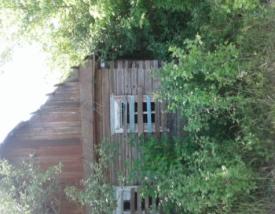 д.Замошье, ул.Центральная, д.16д.Замошье, ул.Центральная, д.16- Соколов Николай Федорович (умер), собственник- Жорова Мария Федоровна, наследник- Снигирь Серафима Мироновна, наследник- Соколов Николай Федорович (умер), собственник- Жорова Мария Федоровна, наследник- Снигирь Серафима Мироновна, наследникразмер – 6,2х5,0/ площадь – 31,0 м2размер – 6,2х5,0/ площадь – 31,0 м2размер – 6,2х5,0/ площадь – 31,0 м2размер – 6,2х5,0/ площадь – 31,0 м2размер – 6,2х5,0/ площадь – 31,0 м2размер – 6,2х5,0/ площадь – 31,0 м2более 3 летболее 3 летболее 3 летболее 3 летболее 3 летнет сведенийнет сведенийнет сведенийнет сведенийнет сведений1/-1/--степень износа – 80%0,1519 га/ для обслуживания жилого домарешение райисполкома от 10.01.2020 № 1-19заключение от 29.11.2019 № 68РЕШЕНИЕМ СУДА от 19.09.2022 (05.10.2022) ПРИЗНАН БЕСХОЗЯЙНЫМ Решением СИК подлежит сносу124124д.Кохоновка, ул.Зелёная, д.7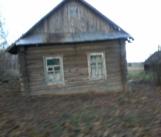 д.Кохоновка, ул.Зелёная, д.7д.Кохоновка, ул.Зелёная, д.7Жибулевская Елена Петровна(собственник умерла)Жибулевская Елена Петровна(собственник умерла)сведений не имеется, площадь – 24,0 м2сведений не имеется, площадь – 24,0 м2сведений не имеется, площадь – 24,0 м2сведений не имеется, площадь – 24,0 м2сведений не имеется, площадь – 24,0 м2сведений не имеется, площадь – 24,0 м2около 5 летоколо 5 летоколо 5 летоколо 5 летоколо 5 лет194819481948бревенчатыйбревенчатый1/-1/-холодная пристройка, сарай, степень износа – 90%0,24 гарешение райисполкома от 03.09.2021 № 28-15 заключение от 12.07.2021 № 98РЕШЕНИЕМ СУДА от 06.10.2022 (22.10.2022) ПРИЗНАН БЕСХОЗЯЙНЫМ Решением СИК подлежит сносу126126д.Уболотье, ул.Первомайская, д.37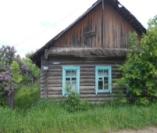 д.Уболотье, ул.Первомайская, д.37д.Уболотье, ул.Первомайская, д.37Грудович Параскева Никифоровна(собственник умерла)Грудович Параскева Никифоровна(собственник умерла)сведений не имеется, площадь – 46,0 м2сведений не имеется, площадь – 46,0 м2сведений не имеется, площадь – 46,0 м2сведений не имеется, площадь – 46,0 м2сведений не имеется, площадь – 46,0 м2сведений не имеется, площадь – 46,0 м2на протяжении 5 летна протяжении 5 летна протяжении 5 летна протяжении 5 летна протяжении 5 лет194019401940бревенчатыйбревенчатый1/-1/-холодная пристройка, сарай, степень износа – 90%нет сведенийрешение райисполкома от 03.09.2021 № 28-15заключение от 12.07.2021 № 100РЕШЕНИЕМ СУДА от 21.04.2022 (07.05.2022) ПРИЗНАН ВЫМОРОЧНЫМ НАСЛЕДСТВОМрешение СИК подлежит сносу128128д.Уболотье, ул.Первомайская, д.27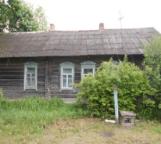 д.Уболотье, ул.Первомайская, д.27д.Уболотье, ул.Первомайская, д.27Исай Галина Иосифовна (собственник умерла)Исай Дмитрий ПетровичнаследникСмолонская Елена ПетровнанаследникИсай Галина Иосифовна (собственник умерла)Исай Дмитрий ПетровичнаследникСмолонская Елена Петровнанаследниксведений не имеется, площадь – 60,0 м2сведений не имеется, площадь – 60,0 м2сведений не имеется, площадь – 60,0 м2сведений не имеется, площадь – 60,0 м2сведений не имеется, площадь – 60,0 м2сведений не имеется, площадь – 60,0 м2на протяжении 5 летна протяжении 5 летна протяжении 5 летна протяжении 5 летна протяжении 5 лет194619461946бревенчатыйбревенчатый1/-1/-холодная пристройка, два сарая, степень износа – 90%нет сведенийрешение райисполкома от 03.09.2021 № 28-15заключение от 12.07.2021 № 102РЕШЕНИЕМ СУДА от 06.06.2022 (22.06.2022) ПРИЗНАН БЕСХОЗЯЙНЫМ Решением СИК подлежит сносу129129д.Уболотье, ул.Первомайская, д.36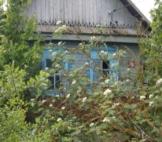 д.Уболотье, ул.Первомайская, д.36д.Уболотье, ул.Первомайская, д.36Манько Фёдор Арсентьевич(собственник умер)Гайшун Зоя ФёдоровнанаследникМанько Иван ФедоровичнаследникМанько Фёдор Арсентьевич(собственник умер)Гайшун Зоя ФёдоровнанаследникМанько Иван Федоровичнаследниксведений не имеется, площадь – 52,0 м2сведений не имеется, площадь – 52,0 м2сведений не имеется, площадь – 52,0 м2сведений не имеется, площадь – 52,0 м2сведений не имеется, площадь – 52,0 м2сведений не имеется, площадь – 52,0 м2на протяжении 5 летна протяжении 5 летна протяжении 5 летна протяжении 5 летна протяжении 5 лет197519751975бревенчатыйбревенчатый1/-1/-холодная пристройка, два сарая, баня, степень износа – 90%нет сведенийрешение райисполкома от 03.09.2021 № 28-15 заключение от 12.07.2021 № 103РЕШЕНИЕМ СУДА от 11.05.2022 (27.05.2022) ПРИЗНАН БЕСХОЗЯЙНЫМрешение СИК подлежит сносу131131д.Тарасовичи, ул.Калинина, д.30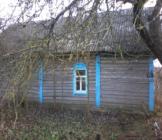 д.Тарасовичи, ул.Калинина, д.30д.Тарасовичи, ул.Калинина, д.30Аниськова Регина Арсентьевна (собственник умерла)Андреева Жанна Эдуардовна наследникАниськова Регина Арсентьевна (собственник умерла)Андреева Жанна Эдуардовна наследниксведений не имеется, площадь – 48,0 м2сведений не имеется, площадь – 48,0 м2сведений не имеется, площадь – 48,0 м2сведений не имеется, площадь – 48,0 м2сведений не имеется, площадь – 48,0 м2сведений не имеется, площадь – 48,0 м2более 7 летболее 7 летболее 7 летболее 7 летболее 7 лет195119511951бревенчатыйбревенчатый1/-1/-холодная пристройка, четыре сарая, навес, баня, гараж, степень износа – 90%0,15 гарешение райисполкома от 03.09.2021 № 28-15 заключение от 12.07.2021 № 105РЕШЕНИЕМ СУДА от 06.10.2022 (22.10.2022) ПРИЗНАН БЕСХОЗЯЙНЫМрешение СИК подлежит сносу138138д.Старое Село, ул.Цветочная, д.8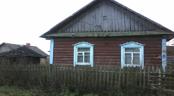 д.Старое Село, ул.Цветочная, д.8д.Старое Село, ул.Цветочная, д.8Шварц Ольга Михайловна (собственник умерла)Шварц Станислав Брониславович, наследникГуринович Галина Брониславовна, наследницаШварц Ольга Михайловна (собственник умерла)Шварц Станислав Брониславович, наследникГуринович Галина Брониславовна, наследницасведений не имеется, площадь – 47,0 м2сведений не имеется, площадь – 47,0 м2сведений не имеется, площадь – 47,0 м2сведений не имеется, площадь – 47,0 м2сведений не имеется, площадь – 47,0 м2сведений не имеется, площадь – 47,0 м2более 10 летболее 10 летболее 10 летболее 10 летболее 10 лет194919491949бревенчатыйбревенчатый1/-1/-холодная пристройка, 3 сарая, баня, степень износа – 90%нет сведенийрешение райисполкома от 20.05.2022 № 20-19 заключение от 13.05.2022 № 113РЕШЕНИЕМ СУДА 28.10.2022 (09.11.2022) ПРИЗНАН БЕСХОЗЯЙНЫМрешение СИК подлежит сносу 139139д.Уболотье, ул.Первомайская, д.9А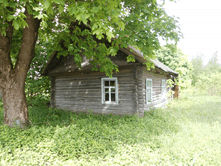 д.Уболотье, ул.Первомайская, д.9Ад.Уболотье, ул.Первомайская, д.9АСвиридов Михаил Григорьевич (собственник умер)Коробкина Зоя Михайловна, наследницаСвиридов Михаил Григорьевич (собственник умер)Коробкина Зоя Михайловна, наследницасведений не имеется, площадь – 36,0 м2сведений не имеется, площадь – 36,0 м2сведений не имеется, площадь – 36,0 м2сведений не имеется, площадь – 36,0 м2сведений не имеется, площадь – 36,0 м2сведений не имеется, площадь – 36,0 м2более 10 летболее 10 летболее 10 летболее 10 летболее 10 лет193919391939бревенчатыйбревенчатый1/-1/-холодная пристройка, сарай, степень износа – 90%нет сведенийрешение райисполкома от 20.05.2022 № 20-19 заключение от 13.05.2022 № 114РЕШЕНИЕМ СУДА от 07.10.2022 (25.10.2022) ПРИЗНАН БЕСХОЗЯЙНЫМрешение СИК подлежит сносу 140140д.Уболотье, ул.Первомайская, д.34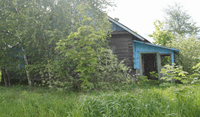 д.Уболотье, ул.Первомайская, д.34д.Уболотье, ул.Первомайская, д.34Швед Николай Максимович (собственник умер)Швед Анна Андреевна, наследницаШвед Николай Максимович (собственник умер)Швед Анна Андреевна, наследницасведений не имеется, площадь – 72,0 м2сведений не имеется, площадь – 72,0 м2сведений не имеется, площадь – 72,0 м2сведений не имеется, площадь – 72,0 м2сведений не имеется, площадь – 72,0 м2сведений не имеется, площадь – 72,0 м2более 10 летболее 10 летболее 10 летболее 10 летболее 10 лет196519651965бревенчатыйбревенчатый1/-1/-холодная пристройка, 2 сарая, степень износа – 90%нет сведенийрешение райисполкома от 20.05.2022 № 20-19 заключение от 13.05.2022 № 115РЕШЕНИЕМ СУДА от 06.10.2022 (22.10.2022) ПРИЗНАН БЕСХОЗЯЙНЫМ Решением СИК подлежит сносуЛапичский сельсоветЛапичский сельсоветЛапичский сельсоветЛапичский сельсоветЛапичский сельсоветЛапичский сельсоветЛапичский сельсоветЛапичский сельсоветЛапичский сельсоветЛапичский сельсоветЛапичский сельсоветЛапичский сельсоветЛапичский сельсоветЛапичский сельсоветЛапичский сельсоветЛапичский сельсоветЛапичский сельсоветЛапичский сельсоветЛапичский сельсоветЛапичский сельсоветЛапичский сельсоветЛапичский сельсоветЛапичский сельсоветЛапичский сельсоветЛапичский сельсоветЛапичский сельсоветЛапичский сельсоветЛапичский сельсоветЛапичский сельсовет8989Осиповичский район,д. Большая Грава, ул. Полевая, д. 21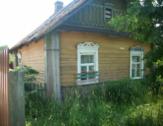 Осиповичский район,д. Большая Грава, ул. Полевая, д. 21Лелека Григорий ГригорьевичЛелека Александр ГригорьевичЛелека Светлана ГригорьевнаЛелека Григорий ГригорьевичЛелека Александр ГригорьевичЛелека Светлана ГригорьевнаЛелека Григорий ГригорьевичЛелека Александр ГригорьевичЛелека Светлана ГригорьевнаЛелека Григорий ГригорьевичЛелека Александр ГригорьевичЛелека Светлана ГригорьевнаЛелека Григорий ГригорьевичЛелека Александр ГригорьевичЛелека Светлана ГригорьевнаЛелека Григорий ГригорьевичЛелека Александр ГригорьевичЛелека Светлана ГригорьевнаЛелека Григорий ГригорьевичЛелека Александр ГригорьевичЛелека Светлана Григорьевна6х8/48,06х8/48,06х8/48,0более 3 летболее 3 летболее 3 летболее 3 лет195919591959бревенчатыйбревенчатый1/-1/-Два сарая степень износа — 95%0,15/ аренда на 25 летрешение райисполкома от 18.10.2019 № 29-26Заключение от 11.09.2019 № 57142142д.Лочин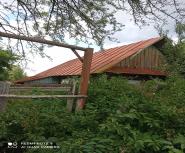 д.ЛочинБурдак Фёдор Максимович (собственник умер)Палуда Тамара Петровна (наследница умерла)Бурдак Фёдор Максимович (собственник умер)Палуда Тамара Петровна (наследница умерла)Бурдак Фёдор Максимович (собственник умер)Палуда Тамара Петровна (наследница умерла)Бурдак Фёдор Максимович (собственник умер)Палуда Тамара Петровна (наследница умерла)Бурдак Фёдор Максимович (собственник умер)Палуда Тамара Петровна (наследница умерла)Бурдак Фёдор Максимович (собственник умер)Палуда Тамара Петровна (наследница умерла)Бурдак Фёдор Максимович (собственник умер)Палуда Тамара Петровна (наследница умерла)размер ‒ 6,0 м×7,0 м, площадь – 42,0 м2, размер ‒ 6,0 м×7,0 м, площадь – 42,0 м2, размер ‒ 6,0 м×7,0 м, площадь – 42,0 м2, более 10 летболее 10 летболее 10 летболее 10 лет195819581958бревенчатыйбревенчатый1/-1/-холодная пристройка, сарай, степень износа – 90%0,38 гарешение райисполкома от 23.09.2022 № 41-22Заключение от 22.09.2022 № 117РЕШЕНИЕМ СУДА от 15.11.2022 (01.12.2022) ПРИЗНАН ВЫМОРОЧНЫМ НАСЛЕДСТВОМРешением СИК ПРЯМАЯ ПРОДАЖА143143д.Лочин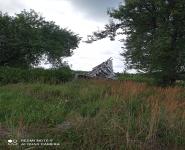 д.ЛочинСемко Серафима Васильевна (собственник умерла)Семко Анатолий Станиславович (наследник)Кулевцова Полина Станиславовна (наследница)Семко Серафима Васильевна (собственник умерла)Семко Анатолий Станиславович (наследник)Кулевцова Полина Станиславовна (наследница)Семко Серафима Васильевна (собственник умерла)Семко Анатолий Станиславович (наследник)Кулевцова Полина Станиславовна (наследница)Семко Серафима Васильевна (собственник умерла)Семко Анатолий Станиславович (наследник)Кулевцова Полина Станиславовна (наследница)Семко Серафима Васильевна (собственник умерла)Семко Анатолий Станиславович (наследник)Кулевцова Полина Станиславовна (наследница)Семко Серафима Васильевна (собственник умерла)Семко Анатолий Станиславович (наследник)Кулевцова Полина Станиславовна (наследница)Семко Серафима Васильевна (собственник умерла)Семко Анатолий Станиславович (наследник)Кулевцова Полина Станиславовна (наследница)размер ‒ 4,5 м×6,4 м, площадь – 29,0 м2размер ‒ 4,5 м×6,4 м, площадь – 29,0 м2размер ‒ 4,5 м×6,4 м, площадь – 29,0 м2более 3 летболее 3 летболее 3 летболее 3 лет195119511951бревенчатыйбревенчатый1/-1/-сарай, степень износа – 98%нет сведенийрешение райисполкома от 23.09.2022 № 41-22Заключение от 22.09.2022 № 118РЕШЕНИЕМ СУДА ПРИЗНАН БЕСХОЗЯЙНЫМРешением СИК подлежит сносуСвислочский сельсоветСвислочский сельсоветСвислочский сельсоветСвислочский сельсоветСвислочский сельсоветСвислочский сельсоветСвислочский сельсоветСвислочский сельсоветСвислочский сельсоветСвислочский сельсоветСвислочский сельсоветСвислочский сельсоветСвислочский сельсоветСвислочский сельсоветСвислочский сельсоветСвислочский сельсоветСвислочский сельсоветСвислочский сельсоветСвислочский сельсоветСвислочский сельсоветСвислочский сельсоветСвислочский сельсоветСвислочский сельсоветСвислочский сельсоветСвислочский сельсоветСвислочский сельсоветСвислочский сельсоветСвислочский сельсоветСвислочский сельсовет11аг.Свилочь, ул.Клименко, д.19аг.Свилочь, ул.Клименко, д.19аг.Свилочь, ул.Клименко, д.19аг.Свилочь, ул.Клименко, д.19Разводовский Сергей ПетровичМаркина Валентина ИвановнаРазводовский Сергей ПетровичМаркина Валентина ИвановнаРазводовский Сергей ПетровичМаркина Валентина ИвановнаРазводовский Сергей ПетровичМаркина Валентина Ивановна10х5,5/55,0 м210х5,5/55,0 м210х5,5/55,0 м210х5,5/55,0 м210х5,5/55,0 м210х5,5/55,0 м2Нет сведенийНет сведенийНет сведений194519451945бревенчатый1/-1/-холодная пристройка, 3 сарая,степень износа –  83 %нет сведенийрешение райисполкома от 11.12.2007  № 24-61Заключение от 08.10.2007 № 72возврат на доработку144144д.Новоселки, пер.Ветеранов, д.2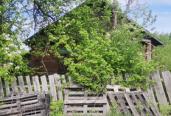 д.Новоселки, пер.Ветеранов, д.2д.Новоселки, пер.Ветеранов, д.2д.Новоселки, пер.Ветеранов, д.2Брика Михаил Александрович (собственник,умер)Палазник Анна Михайловна (наследница, дочь)Брика Михаил Александрович (собственник,умер)Палазник Анна Михайловна (наследница, дочь)Брика Михаил Александрович (собственник,умер)Палазник Анна Михайловна (наследница, дочь)Брика Михаил Александрович (собственник,умер)Палазник Анна Михайловна (наследница, дочь)50,0 м250,0 м250,0 м250,0 м250,0 м250,0 м2более 3 летболее 3 летболее 3 летнет сведенийнет сведенийнет сведенийбревенчатый1/-1/-степень износа - 100%нет сведенийрешение райисполкома от 21.11.2022  № 49-33Заключение от 17.11.2022 № 119145145д.Новоселки, пер.Ветеранов, д.4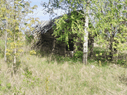 д.Новоселки, пер.Ветеранов, д.4д.Новоселки, пер.Ветеранов, д.4д.Новоселки, пер.Ветеранов, д.4Тумилович Софья Владимировна (собственник, умерла)Булкина Елена Владимировна (наследница, дочь)Тумилович Софья Владимировна (собственник, умерла)Булкина Елена Владимировна (наследница, дочь)Тумилович Софья Владимировна (собственник, умерла)Булкина Елена Владимировна (наследница, дочь)Тумилович Софья Владимировна (собственник, умерла)Булкина Елена Владимировна (наследница, дочь)25,0 м225,0 м225,0 м225,0 м225,0 м225,0 м2более 3 летболее 3 летболее 3 лет194819481948бревенчатый1/-1/-степень износа - 100%нет сведенийрешение райисполкома от 21.11.2022  № 49-33Заключение от 17.11.2022 № 120146146д.Новоселки, пер.Ветеранов, д.5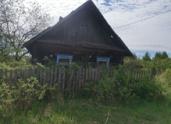 д.Новоселки, пер.Ветеранов, д.5д.Новоселки, пер.Ветеранов, д.5д.Новоселки, пер.Ветеранов, д.5Жукович Екатерина Васильевна (собственник, умерла)Синяковская Раиса Николаевна (наследница, умерла)Жукович Екатерина Васильевна (собственник, умерла)Синяковская Раиса Николаевна (наследница, умерла)Жукович Екатерина Васильевна (собственник, умерла)Синяковская Раиса Николаевна (наследница, умерла)Жукович Екатерина Васильевна (собственник, умерла)Синяковская Раиса Николаевна (наследница, умерла)37,0 м237,0 м237,0 м237,0 м237,0 м237,0 м2более 3 летболее 3 летболее 3 лет195219521952бревенчатый1/-1/-степень износа - 80%нет сведенийрешение райисполкома от 21.11.2022  № 49-33Заключение от 17.11.2022 № 121147147д.Новоселки, пер.Ветеранов, д.6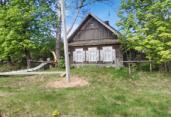 д.Новоселки, пер.Ветеранов, д.6д.Новоселки, пер.Ветеранов, д.6д.Новоселки, пер.Ветеранов, д.6Климко Владимир Антонович (собственник)Климко Владимир Антонович (собственник)Климко Владимир Антонович (собственник)Климко Владимир Антонович (собственник)39,0 м239,0 м239,0 м239,0 м239,0 м239,0 м2более 3 летболее 3 летболее 3 лет195719571957бревенчатый1/-1/-сарай, степень износа - 80%нет сведенийрешение райисполкома от 21.11.2022  № 49-33Заключение от 17.11.2022 № 122на рассмотрении в суде148148д.Новоселки, ул.Левченко, д.12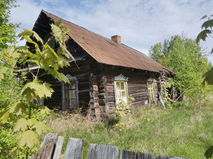 д.Новоселки, ул.Левченко, д.12д.Новоселки, ул.Левченко, д.12д.Новоселки, ул.Левченко, д.12Лапенчик Иван Иванович (собственник, умер)Лапенчик Иван Иванович (собственник, умер)Лапенчик Иван Иванович (собственник, умер)Лапенчик Иван Иванович (собственник, умер)40,0 м240,0 м240,0 м240,0 м240,0 м240,0 м2более 3 летболее 3 летболее 3 летнет сведенийнет сведенийнет сведенийбревенчатый1/-1/-сарай, дровник, туалет,степень износа - 100%нет сведенийрешение райисполкома от 21.11.2022  № 49-33Заключение от 17.11.2022 № 123149149д.Новоселки, ул.Левченко, д.26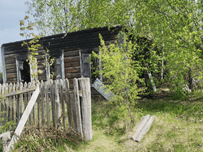 д.Новоселки, ул.Левченко, д.26д.Новоселки, ул.Левченко, д.26д.Новоселки, ул.Левченко, д.26Прокопчик Александр Савельевич (собственник, умер)Прокопчик Анна Михайловна (собственник, умерла)Прокопчик Александр Александрович (наследник, сын)Прокопчик Александр Савельевич (собственник, умер)Прокопчик Анна Михайловна (собственник, умерла)Прокопчик Александр Александрович (наследник, сын)Прокопчик Александр Савельевич (собственник, умер)Прокопчик Анна Михайловна (собственник, умерла)Прокопчик Александр Александрович (наследник, сын)Прокопчик Александр Савельевич (собственник, умер)Прокопчик Анна Михайловна (собственник, умерла)Прокопчик Александр Александрович (наследник, сын)50,0 м250,0 м250,0 м250,0 м250,0 м250,0 м2более 3 летболее 3 летболее 3 летнет сведенийнет сведенийнет сведенийбревенчатый1/-1/-сарай.степень износа - 100%нет сведенийрешение райисполкома от 21.11.2022  № 49-33Заключение от 17.11.2022 № 124